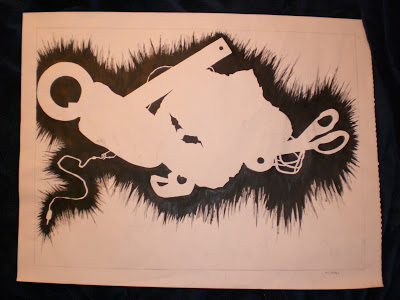 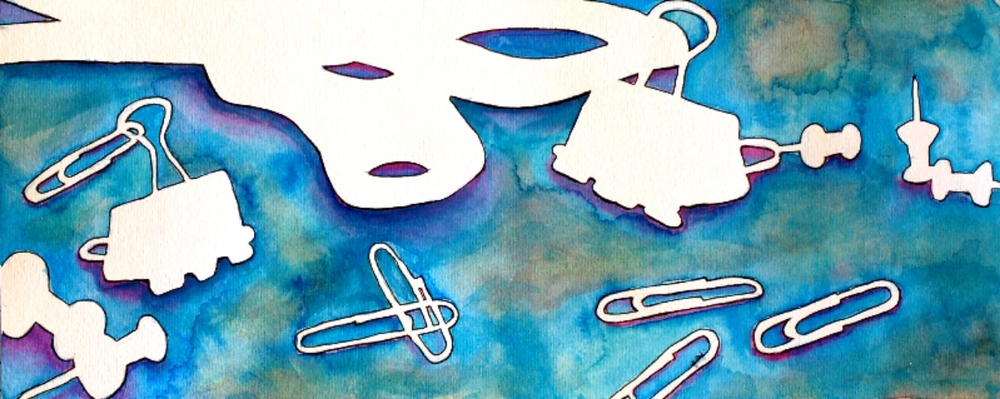 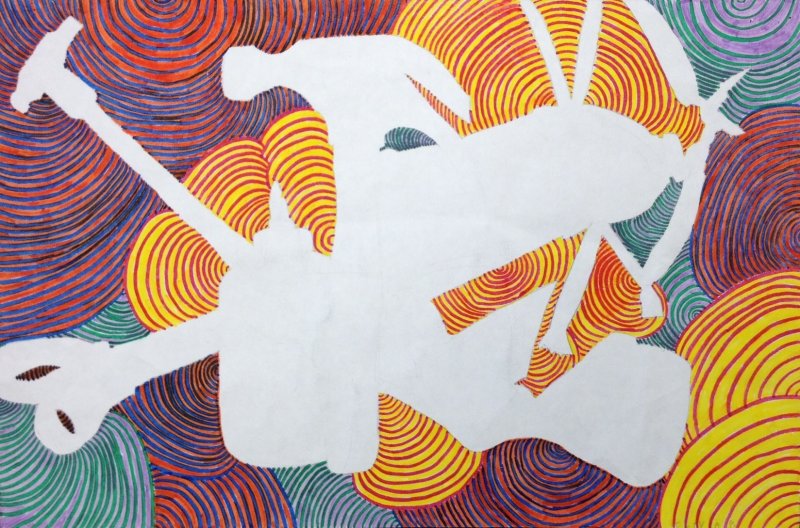 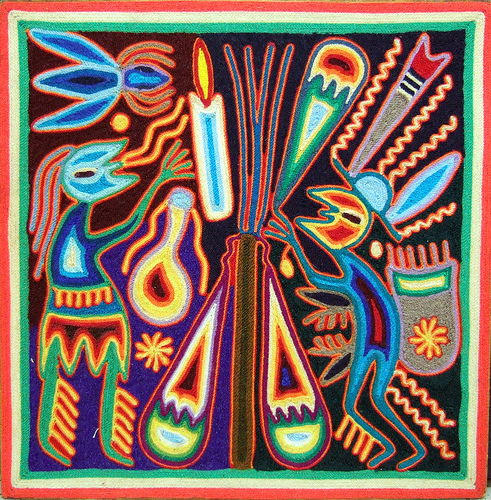 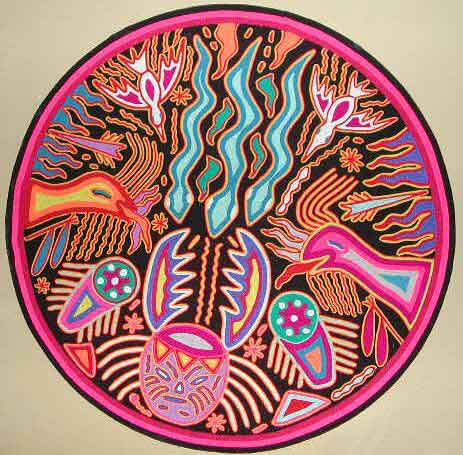 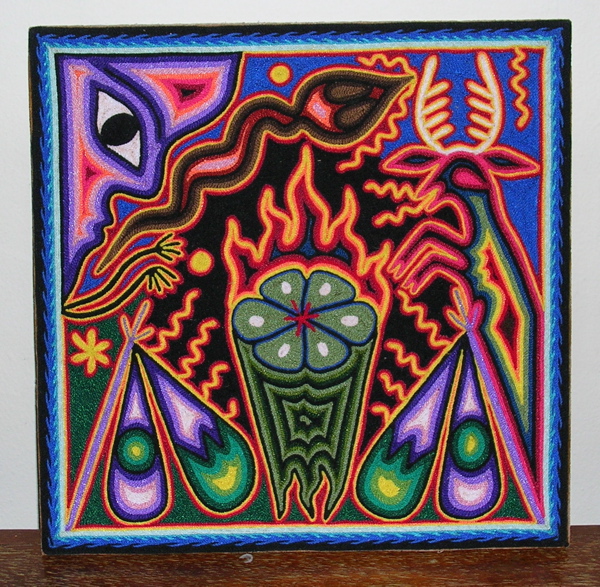 Student Name:Lesson: Yarn PaintingStudent Name:Lesson: Yarn PaintingStudent Name:Lesson: Yarn PaintingClass Period:Class Period:Class Period:Class Period:Circle the number that best shows how well you feel that you completed that criterion for the assignment.Circle the number that best shows how well you feel that you completed that criterion for the assignment.ExcellentGoodAverageAverageNeeds ImprovementCriteria 1 – Negative Space Drawing:  student has correctly drawn the objects as a negative space drawing and objects appear accurate. Criteria 1 – Negative Space Drawing:  student has correctly drawn the objects as a negative space drawing and objects appear accurate. 109 – 8776 or lessCriteria 2 – Background Shapes:  Students has used either organic or geometric shapes to fill the negative space using an analogous color scheme.   Criteria 2 – Background Shapes:  Students has used either organic or geometric shapes to fill the negative space using an analogous color scheme.   109 – 8776 or lessCriteria 3 – Yarn Painting Technique – The interior design of painting is completely filled with a variety of colored yarn. Criteria 3 – Yarn Painting Technique – The interior design of painting is completely filled with a variety of colored yarn. 109 – 8776 or lessCriteria 4 – Effort: took time to develop idea & complete project? (Didn’t rush.) Good use of class time?Criteria 4 – Effort: took time to develop idea & complete project? (Didn’t rush.) Good use of class time?109 – 8776 or lessCriteria 5 – Craftsmanship – Neat, clean & complete? Skillful use of the art tools & media?Criteria 5 – Craftsmanship – Neat, clean & complete? Skillful use of the art tools & media?109 – 8776 or less Total: 50(possible points)Grade:          /50       =Grade:          /50       =Your TotalYour TotalTeacher TotalTeacher Total